Технические характеристики мотор-редуктора цилиндрического 4MC2S80 - 4MC2S100Габаритные и присоединительные размеры 4MC2S80 - 4MC2S100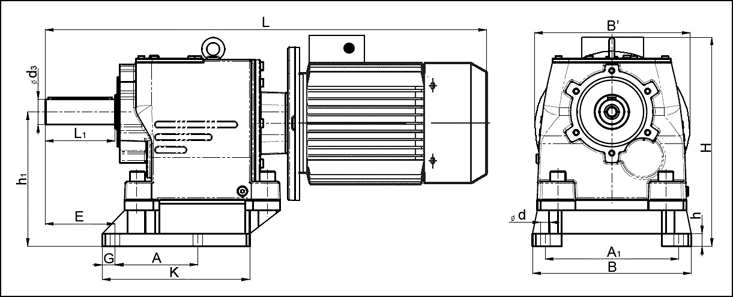 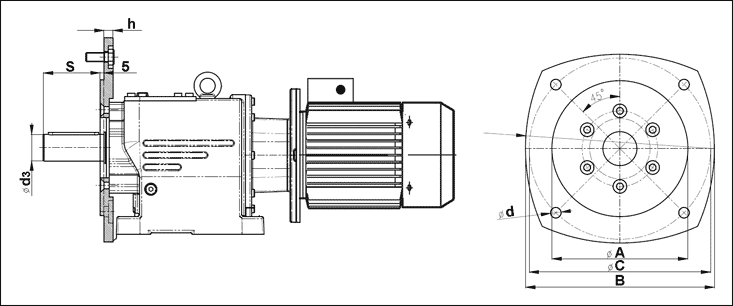 * - в скобках указаны размеры для МЦ2С80 и МЦ2С100 соответственноМонтажные позиции 4MC2S80 - 4MC2S100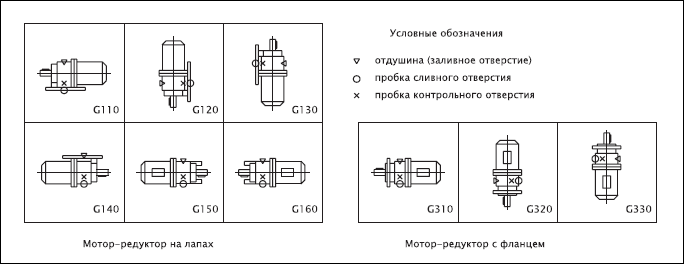 ПРИМЕР УСЛОВНОГО ОБОЗНАЧЕНИЯ ПРИ ЗАКАЗЕ:Мотор-редуктор 4MC2S-80-56-2.2-G110, где:

4MC2S-80 - типоразмер мотор-редуктора;
56 - частота вращения выходного вала, об/мин;
2,2 - мощность электродвигателя, кВт;
G110 - монтажная позиция.ТипЧастота вращения выходного вала об/минПередаточное числоНоминальнай крутящий момент,НмСервис-факторМощность электро-двигателяЭлектродвигатели Able (Италия)Вес, кг4MC2S802825,42631,70,75MS90L-8344MC2S802825,43861,21,1MS100L1-8414MC2S802850,72561,80,75MS802-4274MC2S802850,73701,21,1MS90S-4304MC2S8035,525,42841,61,1MS90L-6334MC2S8035,525,43811,21,5MS100L6394MC2S8035,540,22941,51,1MS90S-4304MC2S8035,540,23991,11,5MS90L-4324MC2S8045202242,01,1MS90L-6334MC2S8045203001,51,5MS100L6394MC2S804531,92331,91,1MS90S-4304MC2S804531,93171,41,5MS90L-4324MC2S805625,42521,81,5MS90L-4324MC2S805625,43701,22,2MS100L1-4394MC2S8071201992,31,5MS90L-4324MC2S8071202911,52,2MS100L1-4394MC2S8071203971,13MS100L2-4434MC2S809015,22212,02,2MS100L1-4394MC2S809015,23021,53MS100L2-4434MC2S8011211,91731,72,2MS100L1-4394MC2S8011211,92361,33MS100L2-4434MC2S8011211,93111,04MS112M-4504MC2S8011225,41822,52,2MS90L-2334MC2S8011225,42481,83MS100L-2414MC2S8011225,43291,44MS112M-2464MC2S80140102611,74MS112M-4504MC2S80140103581,35,5MS132S-4664MC2S80140202591,74MS112M-2464MC2S80140203541,35,5MS132S1-2584MC2S801807,72011,74MS112M-4504MC2S8018015,22691,75,5MS132S1-2584MC2S8022413,41731,74MS112M-4504MC2S8022413,42371,35,5MS132S1-2584MC2S80280101293,54MS112M-4504MC2S80280101772,55,5MS132S1-2584MC2S1002823,84761,71,5MS100L2-8554MC2S1002823,87081,22,2MS112M-8574MC2S1002849,24891,71,5MS90L-4404MC2S1002849,27171,12,2MS100L1-4484MC2S10035,523,85181,62,2MS112M-6544MC2S10035,523,87061,23MS132S-6734MC2S10035,538,55611,52,2MS100L1-4484MC2S10035,538,57651,13MS100L2-4524MC2S1004520,94551,82,2MS112M-6544MC2S1004520,96201,33MS132S-6734MC2S1004530,34411,92,2MS100L1-4484MC2S1004530,36021,43MS100L2-4524MC2S1005623,84731,73MS100L2-4524MC2S1005623,86211,34MS112M-4584MC2S1007120,95461,54MS112M-4584MC2S1007120,97481,15,5MS132S-4744MC2S1009016,24231,74MS112M-4584MC2S1009016,25801,35,5MS132S-4744MC2S10011212,64511,55,5MS132S-4744MC2S10011212,66111,17,5MS132M-4824MC2S1001409,94801,37,5MS132M-4824MC2S10014020,95031,67,5MS132S2-2754MC2S10018016,23901,97,5MS132S2-2754MC2S10022412,63032,37,5MS132S2-2754MC2S1002809,92382,67,5MS132S2-275Типоразмертипоразмер двигителяL, ммH, ммB, ммB', ммh1, ммA, ммA1, ммE, ммG, ммd, ммh, ммK, ммd3, ммL1, мм4MC2S808058229022420017011518075221215238,535804MC2S8090S61740022420017011518075221215238,535804MC2S8090L64743022420017011518075221215238,535804MC2S80100L65744022425017011518075221215238,535804MC2S80112M69744822425017011518075221215238,535804MC2S80132S73250322430017011518075221215238,535804MC2S10090L703,5464,2250200212130210110201520232451104MC2S100100L713,5474,2250250212130210110201520232451104MC2S100112M753,5482,2250250212130210110201520232451104MC2S100132S788,5537,2250300212130210110201520232451104MC2S100132M828,5537,225030021213021011020152023245110ТипоразмерShdABC4MC2S8075(85*)12(14*)141802502404MC2S100105(115*)12(14*)14230280275